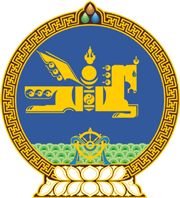 МОНГОЛ УЛСЫН ХУУЛЬ2024 оны 01 сарын 12 өдөр                                                                  Төрийн ордон, Улаанбаатар хот     КАДАСТРЫН ЗУРАГЛАЛ БА ГАЗРЫН     КАДАСТРЫН ТУХАЙ ХУУЛЬД НЭМЭЛТ    оРУУЛАХ ТУХАЙ	1 дүгээр зүйл.Кадастрын зураглал ба газрын кадастрын тухай хуулийн 16 дугаар зүйлийн 16.13 дахь хэсгийн “бичгээр” гэсний дараа “, эсхүл цахим хэлбэрээр” гэж нэмсүгэй. МОНГОЛ УЛСЫН 	ИХ ХУРЛЫН ДАРГА 				Г.ЗАНДАНШАТАР 